РЕШЕНИЕ №10Совета народных депутатов муниципального образования«Хатажукайское сельское поселение»От 02.10.2023г.                                                                                                                          а. ПшичоО передаче в безвозмездное пользование нежилого комплекса для размещения спортивного зала и оборудования  Руководствуясь Федеральным законом от 06.10.2003 № 131-ФЗ «Об общих принципах организации местного самоуправления в Российской Федерации», Уставом муниципального образования «Хатажукайское  сельское поселение», Совет  народных депутатов муниципального образования «Хатажукайское  сельское поселение»РЕШИЛ:Передать в безвозмездное пользование имущество из муниципальной собственности муниципального образования «Хатажукайское сельское поселение» в муниципальную собственность муниципального образования  «Спортивной школе олимпийского резерва по тяжелой атлетике имени М.Н. Киржинова».2.Направить  пакет документов второй  стороне для согласования.
3.Настоящее решение вступает в силу со дня его принятия.
4.Настоящее решение обнародовать в районной газете «Заря» и разместить на  официальном сайте администрации муниципального образования «Хатажукайское сельское поселение» в сети «Интернет».Председатель Совета народных депутатов муниципального образования «Хатажукайское сельское поселение»                                                                      З.Дж. Хабиева Глава муниципального образования«Хатажукайское сельское поселение» 	 		                                        А.А. Карашаев  РЕСПУБЛИКА АДЫГЕЯСовет народных депутатовМуниципального образования«Хатажукайское сельское поселение»385462, а. Пшичо,ул. Ленина, 51тел. Факс (87773) 9-31-36e-mail: dnurbij @ yandex.ruАДЫГЭРЕСПУБЛИКХьатыгъужъкъое муниципальнэ къоджэ псэупIэ чIыпIэм изэхэщапIэ   я народнэ депутатхэм я Совет385462, къ. Пщычэу,ур. ЛенинымыцI, 51тел. Факс (87773) 9-31-36e-mail: dnurbij @ yandex.ru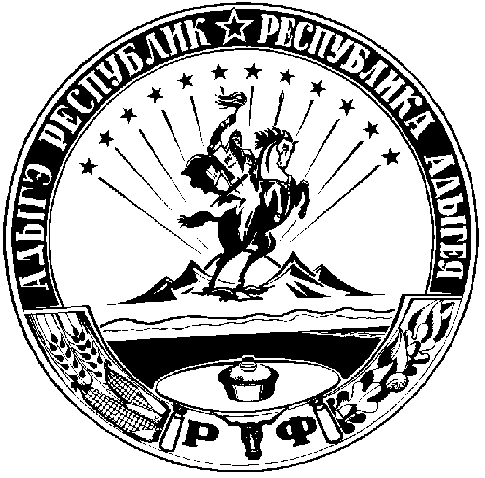 